Phase 2 SoundsPhase 3 SoundsPhase 5 Soundssatpinmdgockckeurhbffflllssjvwxyzzzquchshthng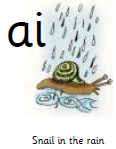 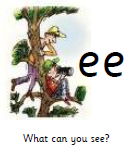 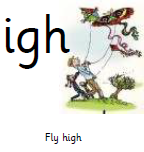 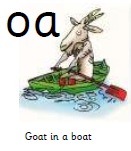 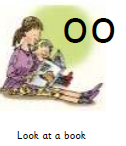 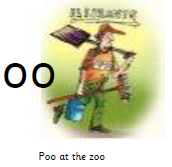 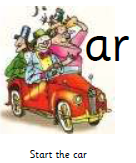 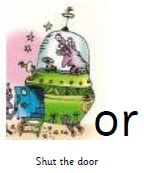 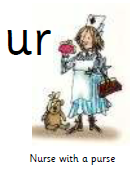 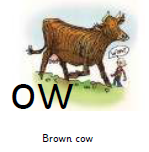 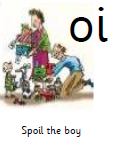 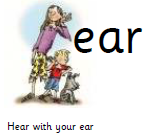 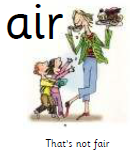 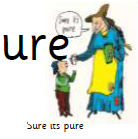 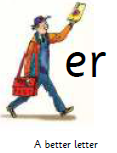 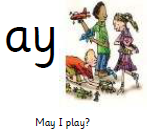 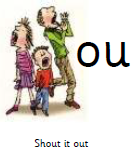 ie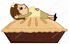 Lie in a pie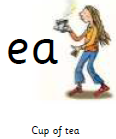 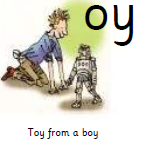 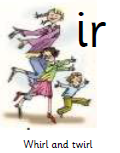 Stick with blue glue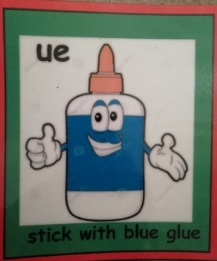 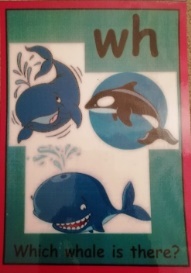 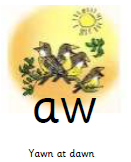 Which whale is there? phPhone the elephant 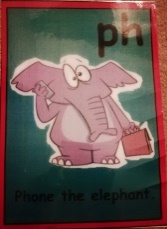 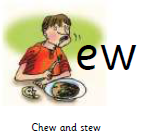 oeDoe with a black toe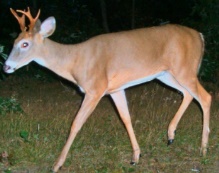 auWhat’s caught in autumn?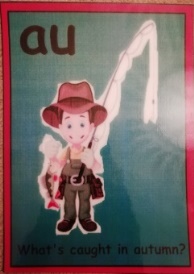 eyMonkey up a chimney 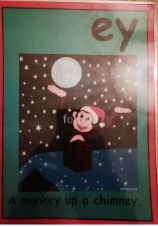 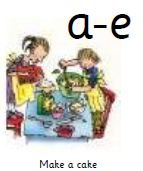 e_eThese are Meve’s keys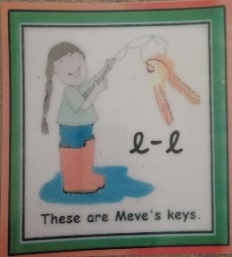 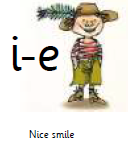 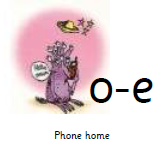 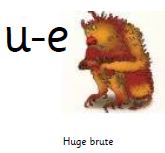 